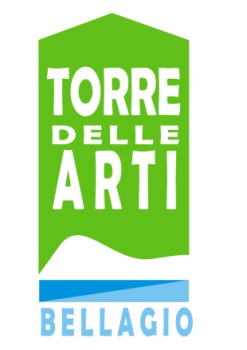 201112 AGOSTO GENESI DI UNO SPAZIO ESPOSITIVO Storia del restauro del centro espositivo Torre delle Arti BellagioA cura dell’Associazione Torre delle Arti Bellagio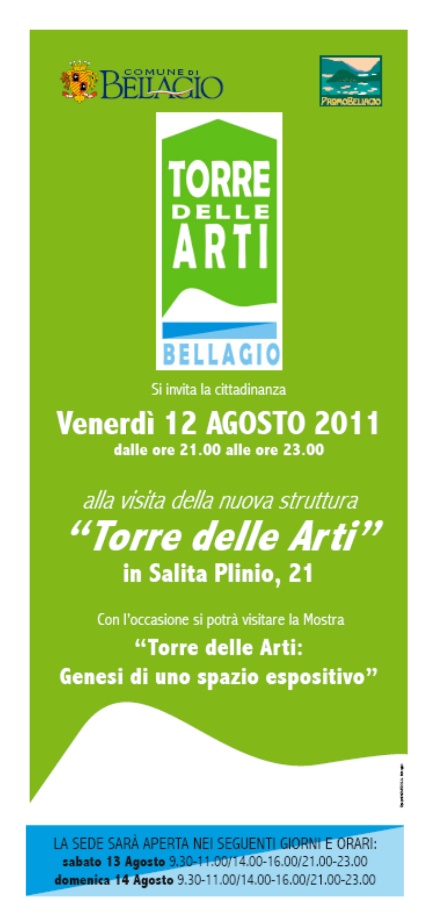 18/08 – 31/08 BELLAGIO FOTOGRAFICA ESTATE (DIGITAL SUMMER)Mostra collettiva – Concorso fotograficoA cura di Manuele Beretta03/09 – 10/09 GIOCANDO CON L’ACQUA  Mostra di ACQUERELLI DI ANGELO GILARDONIA cura di angelo Gilardoni18/09 - 25/09ARTE A BELLAGIOMostra di pittura degli artisti  BOSISIO, FUMAGALLI E BEKAERT1/9 OTTOBRE 2011 UGO COLACICCO NELLE COLLEZIONI PRIVATEMostra retrospettiva antologica di un artista di BellagioA cura dell’Associazione Torre delle Arti Bellagio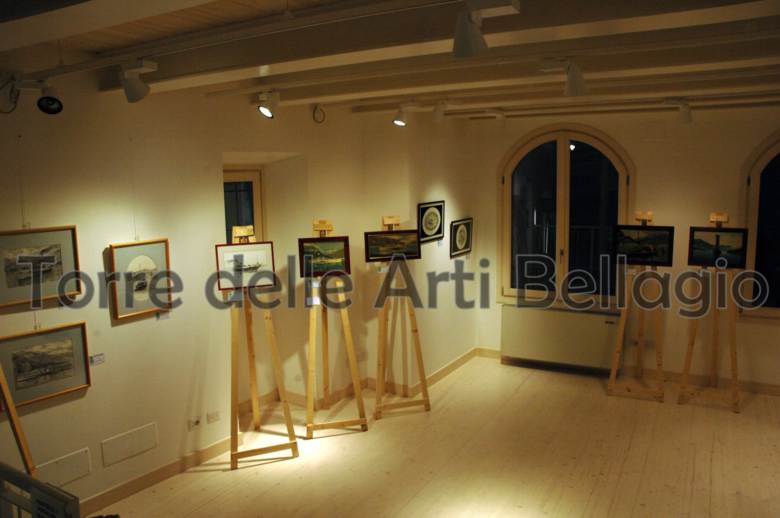 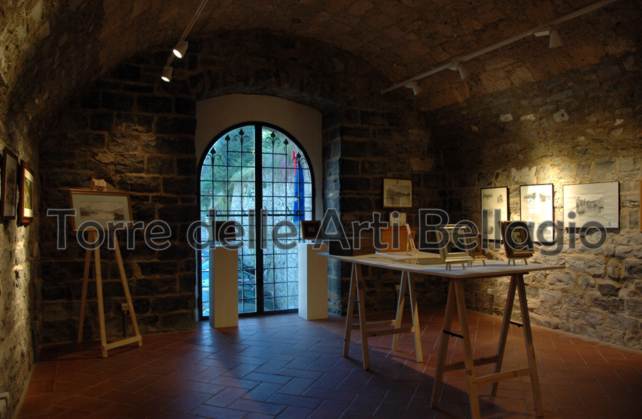 Visioni d’insieme dell’allestimento15/10 – 22/10 NAKY VS COOL MUSTACHE Opere grafiche di ANNACHIARA BARINDELLI e COOL MUSTACHE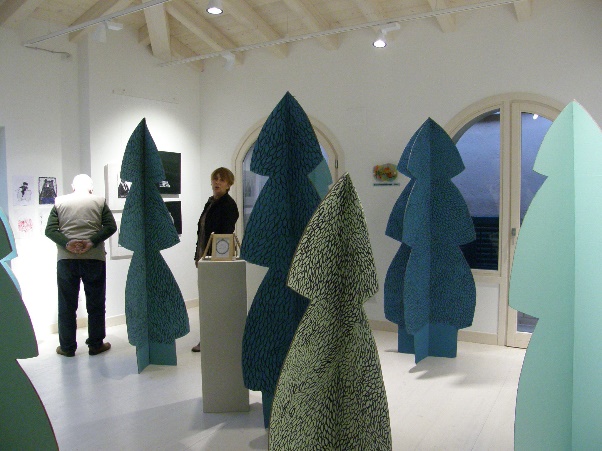 Particolare allestimento di una sala20/24 DICEMBRE 2011 MOSTRA DI PRESEPI ARTISTICI A BELLAGIO Mostra correlata: PERSONALE DI LORENZO GANDOLA, pittore in BellagioA cura dell’Associazione Torre delle Arti Bellagio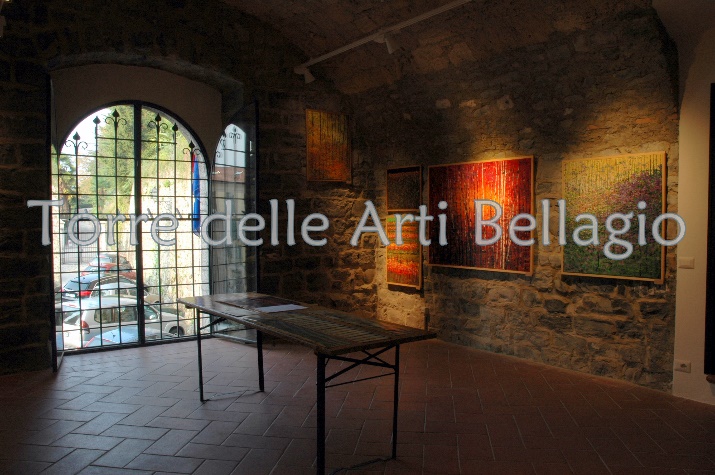 Mostra arte a Bellagio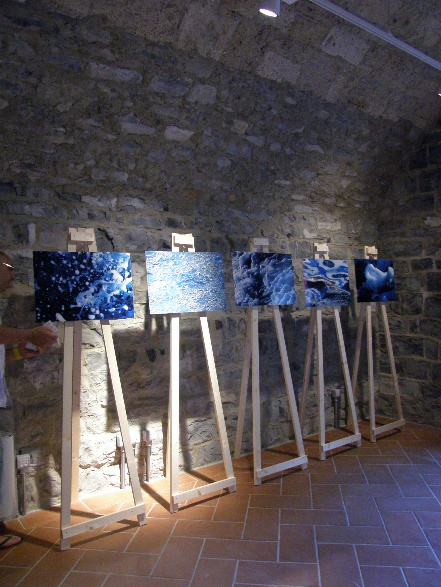 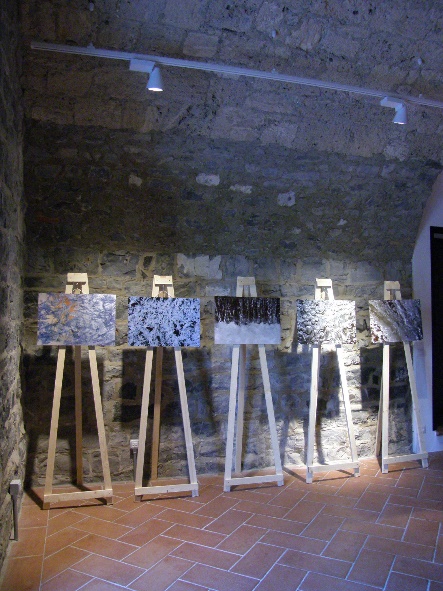 Mostra Bellagio fotografica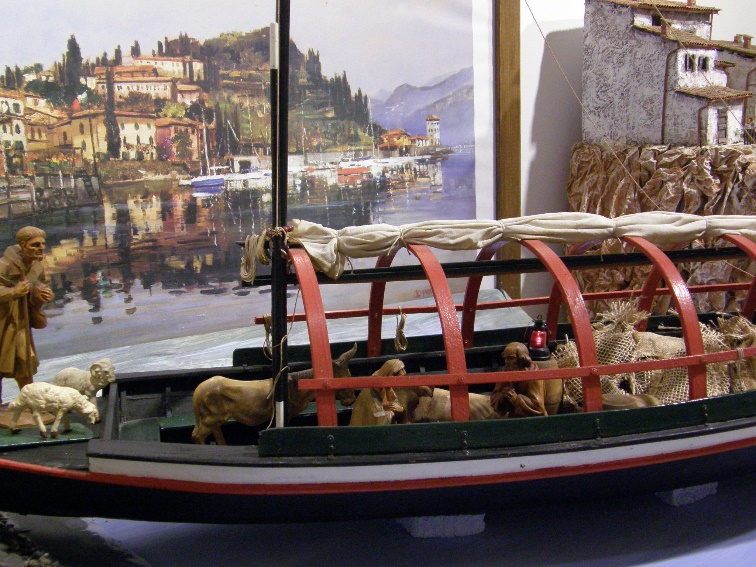 Mostra di presepi artisitcI